O B E C   V R A N O V Á   L H O T A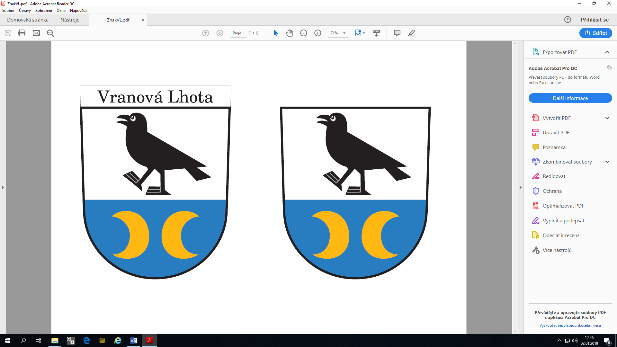 Vranová Lhota 61,  571 01  Moravská TřebováIČ: 002 77 584zveřejňujeZ Á M Ě R   O B C E1) na pronájem nebytový prostor k podnikání -  I. patro      Víceúčelové budovy č.p. 34 – masérské, kosmetické,       manikérské a pedikérské službyVyvěšeno: 11. 12. 2014Sejmuto:                                                             ------------------------------------                                                                    Vychodilová Marie                                                                        starostka obce